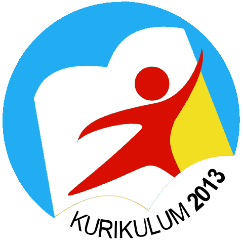 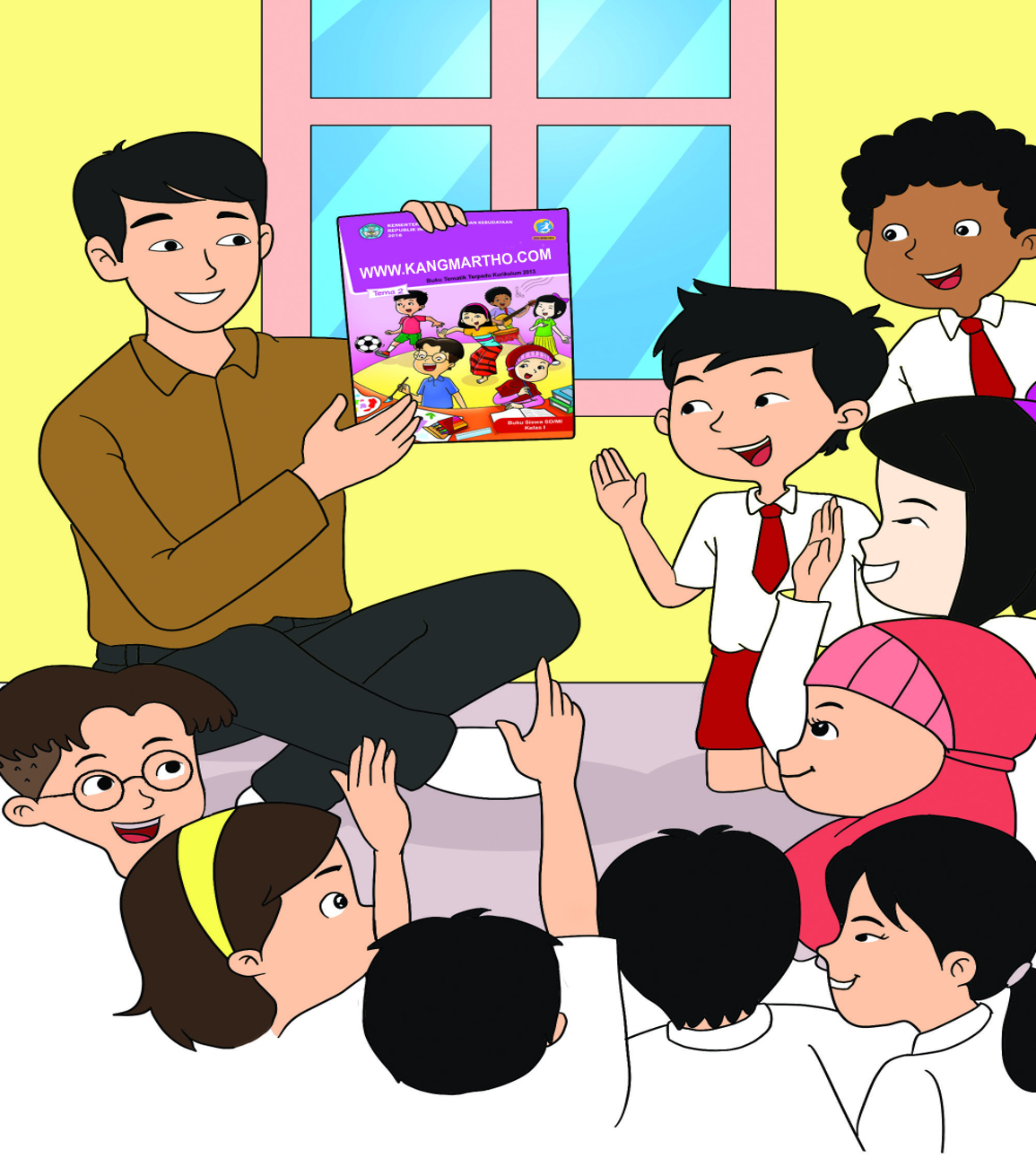 Mohon maaf file / format RPP ini  hanyalah sebuah Prediksi dari RPP satu lembar, selanjutnya silakan dikembangkanSesuai dengan kebutuhan lembagaBagi Blogger yang REPLOAD mohon tidak mengganti identitaswww.kangmartho.com RENCANA PELAKSANAAN PEMBELAJARAN(RPP)Sekolah	:  Www.kangmartho.comKelas /Semester 	:  V/2 (dua )Tema		:  Panas dan PerpindahannyaSub tema 2	:  Perpindahan Kalor di Sekitar kitaPembelajaran ke-	:  1Fokus Pembelajaran	:  Bahasa Indonesia dan IPAAlokasi Waktu	:  6 x 35 menit (6 JP)TUJUAN PEMBELAJARANDengan membuat peta konsep, siswa mampu menjelaskan isi teks penjelasan dari media cetak secara benar.Dengan melalui gambar, siswa mampu menjelaskan cara-cara perpindahan kalor dalam kehidupan sehari-hari secara tepat.Dengan melakukan percobaan mengggunakan sendok dan air panas, siswa mampu membuktikan perpindahan kalor secara konduksi secara mandiri.KEGIATAN  PEMBELAJARANKegiatan PendahuluanKelas dimulai dengan dibuka dengan salam, menanyakan kabar dan kehadiran siswaKelas dilanjutkan dengan do’a dipimpin oleh salah seorang siswa. (religius).Menyanyikan lagu nasional Guru memberikan penguatan semangat Nasionalisme.Pembiasaan membaca/ menulis/ mendengarkan/ berbicara selama 15-20 menit (literasi)Kegiatan IntiGuru menjelaskan sekitar materi yang akan dijelaskanGuru membagi siswa menjadi beberapa kelompokSiswa mengamati media pembelajaran tentang materi yang diajarkanGuru mengajak siswa berdiskusi berkaitan tentang materi yang diajarkanSiswa berdiskusi dengan sesama anggota kelompoknya  dengan bimbingan guruMasing masing kelompok mempresentasikan hasil kelompoknya di depan kelasGuru memberi penguatan tentang jawaban siswa perwakilan kelompokBersama guru siswa memajang hasil pekerjaan siswa di papan pajanganKegiatan Bersama Orang TuaPemahaman mengenai materi yang dipelajari kembali oleh siswa di rumah bersama orang tua guru memantau pembelajaran melalui blog kangmartho.comKegiatan PenutupSiswa mapu mengemukan hasil belajar hari ini Guru memberikan penguatan dan kesimpulan Menyanyikan salah satu lagu daerah nasionalismeSalam dan do’a penutup di pimpin oleh salah satu siswa.PENILAIANPenilaian Sikap : Observasi selama kegiatan berlangsungPenilaian PengetahuanPenilaian KeterampilanRENCANA PELAKSANAAN PEMBELAJARAN(RPP)Sekolah	:  Www.kangmartho.comKelas /Semester 	:  V/2 (dua )Tema		:  Panas dan PerpindahannyaSub tema 2	:  Perpindahan Kalor di Sekitar kitaPembelajaran ke-	:  2Fokus Pembelajaran	:  Bahasa Indonesia dan IPA.SBdPAlokasi Waktu	:  6 x 35 menit (6 JP)TUJUAN PEMBELAJARANDengan mengidentifikasikan hal-hal penting dari bacaan, siswa mampu menyajikan hasil kesimpulan isi teks penjelasan pada media cetak secara tulisan dengan tepat.Dengan membuat peta konsep, siswa mampu menjelaskan cara perpindahan kalor secara percaya diri.Dengan melakukan percobaan, siswa mampu menyelidiki tentang perpindahan panas secara konduksi dengan benar.Dengan mengamati gambar pola lantai dalam tari, siswa mampu menjelaskan pengertian pola lantai dalam tari kreasi daerah secara tepat.KEGIATAN  PEMBELAJARANKegiatan PendahuluanKelas dimulai dengan dibuka dengan salam, menanyakan kabar dan kehadiran siswaKelas dilanjutkan dengan do’a dipimpin oleh salah seorang siswa. (religius).Menyanyikan lagu nasional Guru memberikan penguatan semangat Nasionalisme.Pembiasaan membaca/ menulis/ mendengarkan/ berbicara selama 15-20 menit (literasi)Kegiatan IntiGuru menjelaskan sekitar materi yang akan dijelaskanGuru membagi siswa menjadi beberapa kelompokSiswa mengamati media pembelajaran tentang materi yang diajarkanGuru mengajak siswa berdiskusi berkaitan tentang materi yang diajarkanSiswa berdiskusi dengan sesama anggota kelompoknya  dengan bimbingan guruMasing masing kelompok mempresentasikan hasil kelompoknya di depan kelasGuru memberi penguatan tentang jawaban siswa perwakilan kelompokBersama guru siswa memajang hasil pekerjaan siswa di papan pajanganKegiatan Bersama Orang TuaPemahaman mengenai materi yang dipelajari kembali oleh siswa di rumah bersama orang tua guru memantau pembelajaran melalui blog kangmartho.comKegiatan PenutupSiswa mapu mengemukan hasil belajar hari ini Guru memberikan penguatan dan kesimpulan Menyanyikan salah satu lagu daerah nasionalismeSalam dan do’a penutup di pimpin oleh salah satu siswa.PENILAIANPenilaian Sikap : Observasi selama kegiatan berlangsungPenilaian PengetahuanPenilaian KeterampilanRENCANA PELAKSANAAN PEMBELAJARAN(RPP)Sekolah	:  Www.kangmartho.comKelas /Semester 	:  V/2 (dua )Tema		:  Panas dan PerpindahannyaSub tema 2	:  Perpindahan Kalor di Sekitar kitaPembelajaran ke-	:  3Fokus Pembelajaran	:  Bahasa Indonesia dan PPKn, IPSAlokasi Waktu	:  6 x 35 menit (6 JP)TUJUAN PEMBELAJARANDengan menemukan pokok pikiran bacaan, siswa mampu menjelaskan isi teks penjelasan dari media cetak secara benar.Dengan melakukan kegiatan pengamatan, siswa mampu mengidentifikasi aktivitas masyarakat sekitar dalam upaya pembangunan ekonomi, sosial budaya Indonesia secara rinci.Dengan berdiskusi, siswa mampu menjelaskan jenis-jenis hak, kewajiban, dan tanggung jawab sebagai warga masyarakat secara jelas.KEGIATAN  PEMBELAJARANKegiatan PendahuluanKelas dimulai dengan dibuka dengan salam, menanyakan kabar dan kehadiran siswaKelas dilanjutkan dengan do’a dipimpin oleh salah seorang siswa. (religius).Menyanyikan lagu nasional Guru memberikan penguatan semangat Nasionalisme.Pembiasaan membaca/ menulis/ mendengarkan/ berbicara selama 15-20 menit (literasi)Kegiatan IntiGuru menjelaskan sekitar materi yang akan dijelaskanGuru membagi siswa menjadi beberapa kelompokSiswa mengamati media pembelajaran tentang materi yang diajarkanGuru mengajak siswa berdiskusi berkaitan tentang materi yang diajarkanSiswa berdiskusi dengan sesama anggota kelompoknya  dengan bimbingan guruMasing masing kelompok mempresentasikan hasil kelompoknya di depan kelasGuru memberi penguatan tentang jawaban siswa perwakilan kelompokBersama guru siswa memajang hasil pekerjaan siswa di papan pajanganKegiatan Bersama Orang TuaPemahaman mengenai materi yang dipelajari kembali oleh siswa di rumah bersama orang tua guru memantau pembelajaran melalui blog kangmartho.comKegiatan PenutupSiswa mapu mengemukan hasil belajar hari ini Guru memberikan penguatan dan kesimpulan Menyanyikan salah satu lagu daerah nasionalismeSalam dan do’a penutup di pimpin oleh salah satu siswa.PENILAIANPenilaian Sikap : Observasi selama kegiatan berlangsungPenilaian PengetahuanPenilaian KeterampilanRENCANA PELAKSANAAN PEMBELAJARAN(RPP)Sekolah	:  Www.kangmartho.comKelas /Semester 	:  V/2 (dua )Tema		:  Panas dan PerpindahannyaSub tema 2	:  Perpindahan Kalor di Sekitar kitaPembelajaran ke-	:  4Fokus Pembelajaran	:  Bahasa Indonesia dan PPKn, IPSAlokasi Waktu	:  6 x 35 menit (6 JP)TUJUAN PEMBELAJARANDengan membuat diagram tentang isi bacaan, siswa mampu menyajikan hasil kesimpulan isi teks penjelasan pada media cetak secara tulisan dengan tepat dan jelas.Dengan bekerja dalam kelompok, siswa menemukan sumber belajar tentang pembangunan ekonomi dan sosial budaya di Indonesia secara rinci.Dengan membuat proyek buku, siswa mampu menjelaskan hak, kewajiban, dan tanggung jawab sebagai warga masyarakat dalam kehidupan seharihari secara jelas..KEGIATAN  PEMBELAJARANKegiatan PendahuluanKelas dimulai dengan dibuka dengan salam, menanyakan kabar dan kehadiran siswaKelas dilanjutkan dengan do’a dipimpin oleh salah seorang siswa. (religius).Menyanyikan lagu nasional Guru memberikan penguatan semangat Nasionalisme.Pembiasaan membaca/ menulis/ mendengarkan/ berbicara selama 15-20 menit (literasi)Kegiatan IntiGuru menjelaskan sekitar materi yang akan dijelaskanGuru membagi siswa menjadi beberapa kelompokSiswa mengamati media pembelajaran tentang materi yang diajarkanGuru mengajak siswa berdiskusi berkaitan tentang materi yang diajarkanSiswa berdiskusi dengan sesama anggota kelompoknya  dengan bimbingan guruMasing masing kelompok mempresentasikan hasil kelompoknya di depan kelasGuru memberi penguatan tentang jawaban siswa perwakilan kelompokBersama guru siswa memajang hasil pekerjaan siswa di papan pajanganKegiatan Bersama Orang TuaPemahaman mengenai materi yang dipelajari kembali oleh siswa di rumah bersama orang tua guru memantau pembelajaran melalui blog kangmartho.comKegiatan PenutupSiswa mapu mengemukan hasil belajar hari ini Guru memberikan penguatan dan kesimpulan Menyanyikan salah satu lagu daerah nasionalismeSalam dan do’a penutup di pimpin oleh salah satu siswa.PENILAIANPenilaian Sikap : Observasi selama kegiatan berlangsungPenilaian PengetahuanPenilaian KeterampilanRENCANA PELAKSANAAN PEMBELAJARAN(RPP)Sekolah	:  Www.kangmartho.comKelas /Semester 	:  V/2 (dua )Tema		:  Panas dan PerpindahannyaSub tema 2	:  Perpindahan Kalor di Sekitar kitaPembelajaran ke-	:  5Fokus Pembelajaran	:  Bahasa Indonesia dan IPA.SBdPAlokasi Waktu	:  6 x 35 menit (6 JP)TUJUAN PEMBELAJARANDengan menuliskan pemahamannya tentang isi bacaan, siswa mampu menyajikan hasil kesimpulan isi teks penjelasan secara tepat.Dengan mengisi laporan percobaan, siswa mampu membuat laporan percobaan tentang perpindahan panas secara radiasi dengan benar.Dengan berlatih, siswa mampu mengembangkan pola lantai tari kreasi daerah secara kreatif.KEGIATAN  PEMBELAJARANKegiatan PendahuluanKelas dimulai dengan dibuka dengan salam, menanyakan kabar dan kehadiran siswaKelas dilanjutkan dengan do’a dipimpin oleh salah seorang siswa. (religius).Menyanyikan lagu nasional Guru memberikan penguatan semangat Nasionalisme.Pembiasaan membaca/ menulis/ mendengarkan/ berbicara selama 15-20 menit (literasi)Kegiatan IntiGuru menjelaskan sekitar materi yang akan dijelaskanGuru membagi siswa menjadi beberapa kelompokSiswa mengamati media pembelajaran tentang materi yang diajarkanGuru mengajak siswa berdiskusi berkaitan tentang materi yang diajarkanSiswa berdiskusi dengan sesama anggota kelompoknya  dengan bimbingan guruMasing masing kelompok mempresentasikan hasil kelompoknya di depan kelasGuru memberi penguatan tentang jawaban siswa perwakilan kelompokBersama guru siswa memajang hasil pekerjaan siswa di papan pajanganKegiatan Bersama Orang TuaPemahaman mengenai materi yang dipelajari kembali oleh siswa di rumah bersama orang tua guru memantau pembelajaran melalui blog kangmartho.comKegiatan PenutupSiswa mapu mengemukan hasil belajar hari ini Guru memberikan penguatan dan kesimpulan Menyanyikan salah satu lagu daerah nasionalismeSalam dan do’a penutup di pimpin oleh salah satu siswa.PENILAIANPenilaian Sikap : Observasi selama kegiatan berlangsungPenilaian PengetahuanPenilaian KeterampilanRENCANA PELAKSANAAN PEMBELAJARAN(RPP)Sekolah	:  Www.kangmartho.comKelas /Semester 	:  V/2 (dua )Tema		:  Panas dan PerpindahannyaSub tema 2	:  Perpindahan Kalor di Sekitar kitaPembelajaran ke-	:  6Fokus Pembelajaran	:  Bahasa Indonesia dan PPKn, SBdPAlokasi Waktu	:  6 x 35 menit (6 JP)TUJUAN PEMBELAJARANDengan membuat daftar informasi penting dari tiap paragraf bacaan, siswa mampu menyajikan ringkasan teks penjelasan secara mandiri.Dengan membuat komik, siswa mampu menjelaskan tanggung jawab siswa sebagai warga masyarakat dalam kehidupan sehari-hari secara runtut.Dengan berlatih, siswa mampu meragakan hasil kreasi pola lantai tari daerah dengan benar sesuai ekspresi..KEGIATAN  PEMBELAJARANKegiatan PendahuluanKelas dimulai dengan dibuka dengan salam, menanyakan kabar dan kehadiran siswaKelas dilanjutkan dengan do’a dipimpin oleh salah seorang siswa. (religius).Menyanyikan lagu nasional Guru memberikan penguatan semangat Nasionalisme.Pembiasaan membaca/ menulis/ mendengarkan/ berbicara selama 15-20 menit (literasi)Kegiatan IntiGuru menjelaskan sekitar materi yang akan dijelaskanGuru membagi siswa menjadi beberapa kelompokSiswa mengamati media pembelajaran tentang materi yang diajarkanGuru mengajak siswa berdiskusi berkaitan tentang materi yang diajarkanSiswa berdiskusi dengan sesama anggota kelompoknya  dengan bimbingan guruMasing masing kelompok mempresentasikan hasil kelompoknya di depan kelasGuru memberi penguatan tentang jawaban siswa perwakilan kelompokBersama guru siswa memajang hasil pekerjaan siswa di papan pajanganKegiatan Bersama Orang TuaPemahaman mengenai materi yang dipelajari kembali oleh siswa di rumah bersama orang tua guru memantau pembelajaran melalui blog kangmartho.comKegiatan PenutupSiswa mapu mengemukan hasil belajar hari ini Guru memberikan penguatan dan kesimpulan Menyanyikan salah satu lagu daerah nasionalismeSalam dan do’a penutup di pimpin oleh salah satu siswa.PENILAIANPenilaian Sikap : Observasi selama kegiatan berlangsungPenilaian PengetahuanPenilaian KeterampilanMengetahuiKepala SDN ..................................................................................................Guru Kelas ..........................MengetahuiKepala SDN ..................................................................................................Guru Kelas ..........................MengetahuiKepala SDN ..................................................................................................Guru Kelas ..........................MengetahuiKepala SDN ..................................................................................................Guru Kelas ..........................MengetahuiKepala SDN ..................................................................................................Guru Kelas ..........................MengetahuiKepala SDN ..................................................................................................Guru Kelas ..........................